Kolokvijum održan 23.11.2022. položili su sledeći studenti:Uvid u radove održaće se u četvrtak 22.12.2022 u 12:00h  u kancelariji MI 15.Novi Sad, 20.12.2022.			Predmetni nastavnikProf. dr Dragan Rajnović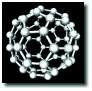 MATERIJALI U MAŠINSTVU Rezultati I kolokvijumaR. br.Br. IndeksaPrezimeImeBodovi1MH 1/2022SubašićIva16.22MH 2/2022BanovićSergej20.03MH 3/2022ErdevikIgor16.24MH 8/2022MarkovićVanja13.85MH 10/2022AvramovMarko18.66MH 11/2022SpasojevićGoran18.87MH 12/2022NikolićĐorđe16.28MH 13/2022PratljačićMarija16.09MH 14/2022MihajlovićAnja16.010MH 15/2022ŠtorkMihailo13.211MH 16/2022ĆurčićMilan12.812MH 17/2022VasićMladen16.813MH 19/2022RadanovićDušan14.214MH 20/2022MarkovićVeljko12.815MH 21/2022ĐuricaLuka17.016MH 22/2022OstojićĐorđe17.817MH 23/2022GiljenMijat11.818MH 24/2022JovanovićMatija14.819MH 25/2022DžodanNikola19.220MH 26/2022MarićLuka12.221MH 30/2022LazarevićJovan12.222MH 32/2022LetićMarija10.823MH 34/2022OstojićJovan16.824MH 35/2022JokićAnđela18.825MH 36/2022ĐurđevačkiBojan13.026MH 37/2022SavkovMiomir10.627MH 40/2022TrifkovićStefan15.628MH 43/2022KorugaLuka10.029MH 47/2022JovanovićBorko12.230MH 49/2022RadakovićJovan15.031MH 50/2022UverićUroš11.832MH 51/2022ĐurikinDušan12.033MH 52/2022BrankovićMina12.034MH 53/2022PopovićLazar14.235MH 54/2022TešićGorčin12.236MH 55/2022MilanovićStefan13.837MH 61/2022PopovićAleksa13.038MH 64/2022BjelanovićMateja12.239MH 66/2022KričakUglješa12.040MH 68/2022GakovićSrđan13.241MH 69/2022MaksimovićAleksandar14.242MH 70/2022RadoševićUroš15.843MH 71/2022LopičićAleksa12.044MH 73/2022StankovićMiloš11.645MH 74/2022StamenkovićStrahinja15.246MH 80/2022SavićNikola10.047MH 81/2022IsakovBranko10.648MH 82/2022NikolićAleksandar13.049MH 84/2022StankovićNikola11.850MH 89/2022DelićLuka13.851MH 90/2022VelimirovićVeljko10.8